	Datos de los participantes Favor completar el formulario y enviar vía e-mail a cpmp.info@gmail.com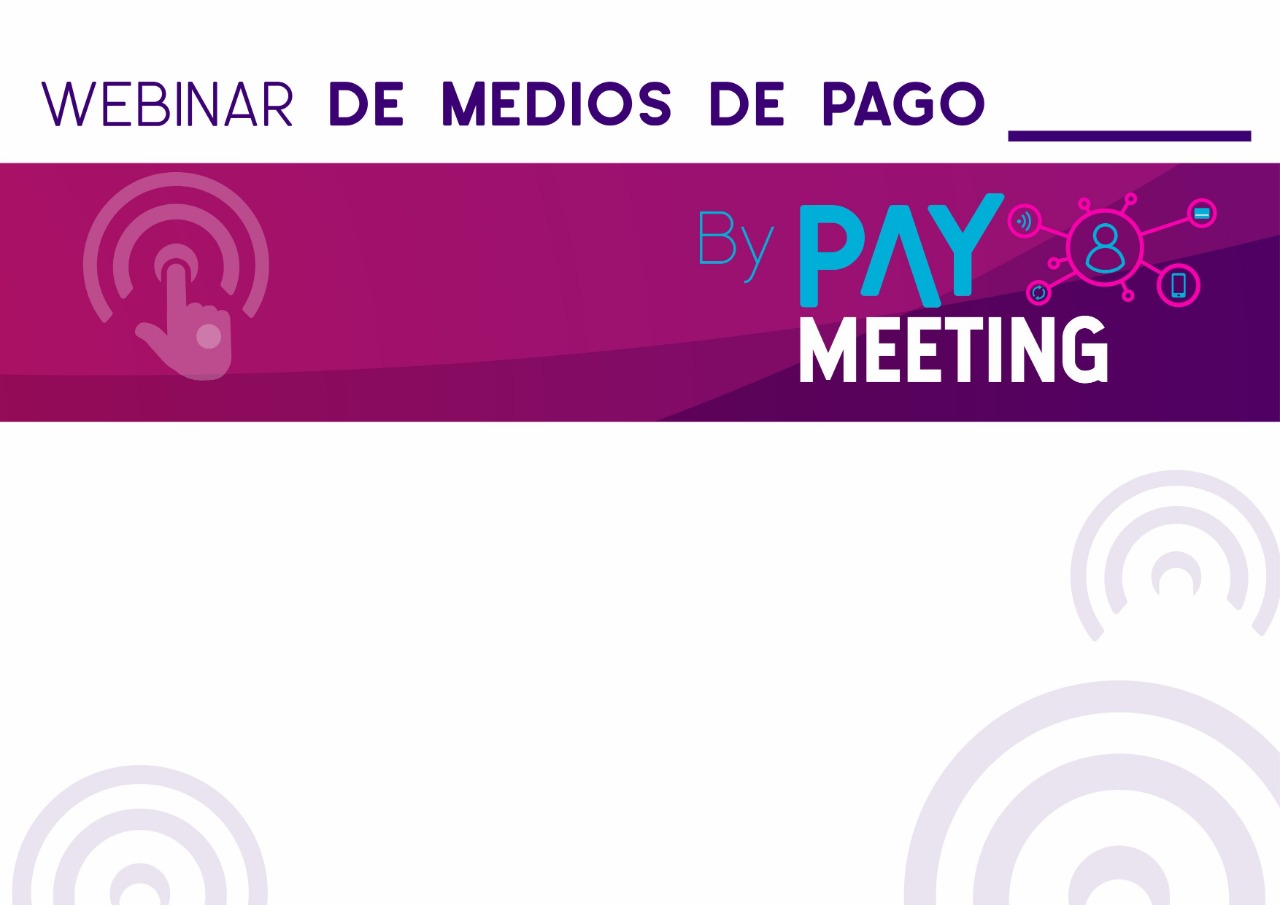 1. Nombres y apellidosCargo					E-mail 					      Cel 2. Nombres y apellidosCargo					E-mail                                                          Cel3. Nombres y apellidosCargo					E-mail 					      Cel4. Nombres y apellidosCargo					E-mail					      Cel5. Nombres y apellidosCargo					E-mail					      Cel6. Nombres y apellidosCargo					E-mail 					      Cel   Datos de la empresa	Nombre o razón social:								RUC:                            RUC:Dirección:										Teléfono:Web:						E-mail:Nombre y teléfono del responsable del pago:Forma de pago:      Efectivo	                   Cheque                     Deposito en Cta. Cte.         Tarjetas de CRE/DEB          Red de CobranzasPase seleccionado:	Individual		Corporativo	Fecha de inscripción: